DATES TO REMEMBER: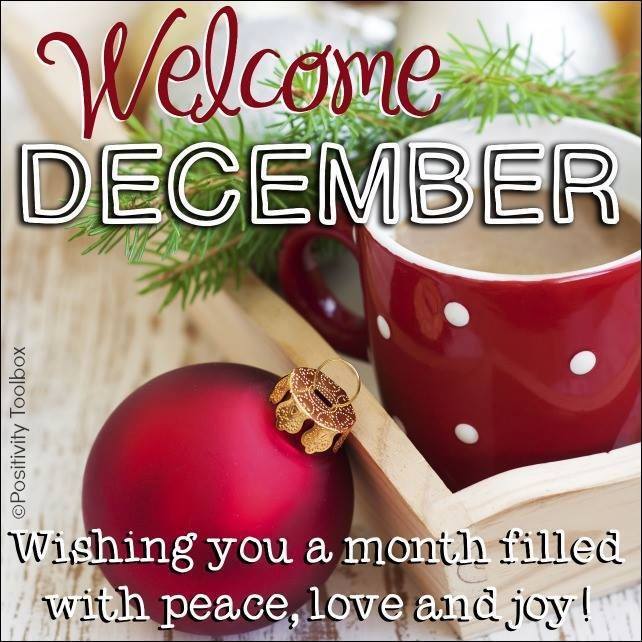 DEC. 6TH:JEFF.GUILD ART XMAS CRAFT IN NIMS @ 1:00-2:30PMDEC.7TH: XMAS PUPPET PERFORMANCE IN NIMS@ 10AMDEC.7TH: XMAS BDAY CELEBRATION W/ SANTA IN NIMS @ 1:00-2:30PMDEC.12TH: NIMS XMAS PARTY @ 1:30-2:30PM DEC. 13TH: NIMS XMAS CRAFT @ 10AMDEC.19TH: NIMS XMAS TALENT SHOW @ 12PMDEC.21ST: NIMS SING A LONG WITH THE SCHMIDTS @ 10AM                  * HOLIDAYS OFF* DEC. 24TH, 25TH  & 31ST   &  JAN. 1ST 2019**